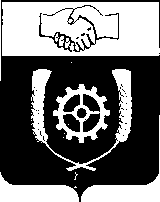      РОССИЙСКАЯ ФЕДЕРАЦИЯ                                    АДМИНИСТРАЦИЯ   МУНИЦИПАЛЬНОГО РАЙОНА                КЛЯВЛИНСКИЙ                Самарской области              ПОСТАНОВЛЕНИЕ  23.07.2021г. № 282______Об утверждении Положения о составе, порядке подготовки  и согласования схемы территориального планирования муниципального района Клявлинский, порядке подготовки изменений и внесения их в схему территориального планирования, и реализации схемы территориального планированияВ соответствии с частью  2 статьи 18 Градостроительного Кодекса РФ, Федеральным законом от 06.10.2003 года № 131-ФЗ «Об общих принципах организации местного самоуправления в Российской Федерации», руководствуясь Уставом муниципального района Клявлинский, в целях организации мероприятий по подготовке схемы территориального планирования муниципального района, администрация муниципального района Клявлинский ПОСТАНОВЛЯЕТ:1. Утвердить Положение о составе, порядке подготовки  и согласования схемы территориального планирования муниципального района Клявлинский, порядке подготовки изменений и внесения их в схему территориального планирования, и реализации схемы территориального планирования согласно Приложению к настоящему постановлению.2. Опубликовать настоящее постановление в районной газете «Знамя Родины» и разместить его на официальном сайте администрации муниципального района Клявлинский в информационно-телекоммуникационной сети «Интернет».3. Настоящее Постановление вступает в силу со дня его официального опубликования.4. Контроль за исполнением настоящего Постановления возложить на заместителя Главы  муниципального района Клявлинский по строительству и ЖКХ Телегина А.В.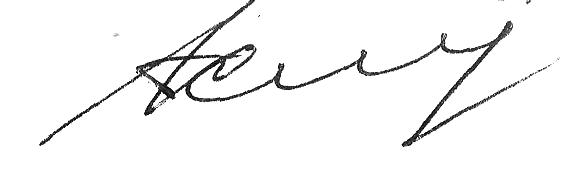 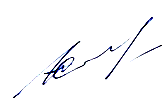 Фролова ИВУтверждено                                                                                                                                                                постановлением администрации                                                                                                    муниципального района Клявлинский Самарской области                                                                                                    от «23» 07. 2021 г. № 282Положениео составе, порядке подготовки  и согласования схемы территориального планирования муниципального района Клявлинский, порядке подготовки изменений и внесения их в схему территориального планирования, и реализации схемы территориального планированияОбщие положения о документах территориального планирования1.1. Настоящее Положение о составе, порядке подготовки  и согласования схемы территориального планирования муниципального района Клявлинский, порядке подготовки изменений и внесения их в схему территориального планирования, и реализации схемы территориального планирования (далее - Положение) разработано в соответствии с требованиями Градостроительного кодекса Российской Федерации (далее – Градостроительный кодекс).1.2. Документом территориального планирования муниципального района Клявлинский Самарской области является:- схема территориального планирования муниципального района Клявлинский Самарской области (далее – схема территориального планирования муниципального района). 1.3. Схема территориального планирования муниципального района является обязательной для органов местного самоуправления муниципального района Клявлинский при принятии ими решений и их реализации. Схема территориального планирования муниципального района не подлежит применению в части, противоречащей утвержденным документам территориального планирования Российской Федерации, документам территориального планирования Самарской области, со дня утверждения.1.4. Подготовка схемы территориального планирования осуществляется на основании стратегий (программ) развития отдельных отраслей экономики, приоритетных национальных проектов, межгосударственных программ,  принятых в установленном порядке и реализуемых за счет средств федерального бюджета, бюджета Самарской области, местного бюджета, решений органов государственной власти, органов местного самоуправления, иных главных распорядителей средств соответствующих бюджетов, предусматривающих создание объектов федерального значения, объектов регионального значения, объектов местного значения, инвестиционных программ субъектов естественных монополий, организаций коммунального комплекса и сведений, содержащихся в федеральной государственной информационной системе территориального планирования.1.5. Подготовка документов территориального планирования осуществляется с учетом положений о территориальном планировании, содержащихся в документах территориального	  планирования Российской Федерации, документах территориального планирования Самарской области, документах территориального планирования муниципальных образований, а также с учетом предложений  заинтересованных лиц.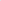 1.6. Схема территориального планирования может являться основанием для установления или изменения границ муниципального образования  в порядке, установленном законом Самарской области.1.7. Установление или изменение границ населенных пунктов, входящих в состав поселения, осуществляется в границах поселения.Утверждение в документах территориального планирования границ функциональных зон не влечет за собой изменение правового режима земель, находящихся в границах указанных зон.1.8. Схема территориального планирования муниципального района, предусматривающая размещение линейных объектов федерального значения, линейных объектов регионального значения, линейных объектов местного значения, утверждается на срок не менее чем двадцать лет. В иных случаях схема территориального планирования утверждается на срок не менее чем десять лет.1.9. Доступ к утвержденным схеме территориального планирования муниципального района и материалам по ее обоснованию в информационной системе территориального планирования обеспечивается с использованием официального сайта  муниципального района Клявлинский Самарской области в срок, не превышающий десяти дней со дня утверждения таких документов.1.10. В целях обеспечения устойчивого развития территорий путем комплексного решения вопросов территориального планирования возможно осуществление совместной подготовки проектов документов территориального планирования федеральными органами исполнительной власти, органами исполнительной власти субъектов Российской Федерации, органами местного самоуправления. Совместная подготовка проектов документов территориального планирования осуществляется в соответствии с требованиями статьи 27 Градостроительного кодекса Российской Федерации.Состав схемы территориального планирования                                 муниципального района 2.1. Схема территориального планирования муниципального района содержит: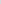 положение о территориальном планировании;карту планируемого размещения объектов местного значения муниципального района;карту границ населенных пунктов (в том числе границ образуемых населенных пунктов);карту функциональных зон в случае, если на территории муниципального района планируется размещение объектов федерального значения, объектов регионального значения, объектов местного значения (за исключением линейных объектов).2.2. Положение о территориальном планировании, содержащееся в схеме территориального планирования муниципального района, включает в себя:1) сведения о видах, назначении и наименованиях планируемых для размещения объектов местного значения муниципального района, их основные характеристики, их местоположение (указываются наименования поселения, населенного пункта), а также характеристики зон с особыми условиями использования территорий в случае, если установление таких зон требуется в связи с размещением данных объектов;2) параметры функциональных зон, установленных на территории муниципального района, в случае, если планируется размещение объектов федерального значения, объектов регионального значения, объектов местного значения (за исключением линейных объектов), а также сведения о планируемых для размещения в указанных зонах объектах федерального значения, объектах регионального значения, объектах местного значения.2.3. На указанных в пункте 2.1. настоящего Положения картах соответственно отображаются:2.3.1. Планируемые для размещения объекты местного значения муниципального района, относящиеся к следующим областям:        - электро- и газоснабжение;         - автомобильные дороги местного значения вне границ населенных пунктов в границах муниципального района;        - образование;        - здравоохранение;        - физическая культура и массовый спорт;        - обработка, утилизация, обезвреживание, размещение твердых коммунальных отходов;         - иные области в связи с решением вопросов местного значения муниципального района.2.3.2. Границы населенных пунктов (в том числе границы образуемых населенных пунктов).2.3.3. Границы и описание функциональных зон, установленных на территориях муниципального района, с указанием планируемых для размещения в этих зонах объектов федерального значения, объектов регионального значения, объектов местного значения (за исключением линейных объектов) и (или) местоположения линейных объектов федерального значения, линейных объектов регионального значения, линейных объектов местного значения.2.4. На схеме территориального планирования муниципального района в указанных в пункте 1 части 3 статьи 19 Градостроительного кодекса областях отображаются объекты местного значения, которые необходимы для осуществления органами местного самоуправления полномочий по вопросам местного значения и в пределах переданных государственных полномочий в соответствии с федеральными законами, законами Самарской области, уставами муниципальных образований, и оказывают существенное влияние на социально-экономическое развитие муниципального района, в том числе следующие виды объектов:1) объекты капитального строительства, строительство или реконструкцию которых планируется финансировать за счет средств местного бюджета, и по которым застройщиком (заказчиком) будут выступать органы местного самоуправления муниципального района Клявлинский Самарской области, муниципальные унитарные предприятия или некоммерческие организации, созданные органами местного самоуправления;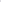 объекты, которые в соответствии с Федеральным законом «Об общих принципах организации местного самоуправления в Российской Федерации» могут находиться в муниципальной собственности;линейные объекты, планируемые к строительству или реконструкции в целях обеспечения муниципальных нужд;объекты, при размещении которых допускается изъятие, в том числе путем выкупа, земельных участков, а именно объекты электро- и газоснабжения местного значения;объекты физической культуры и массового спорта местного значения;объекты образования, здравоохранения, утилизации и переработки бытовых и промышленных отходов местного значения;особо охраняемые природные территории местного значения;иные объекты и территории, которые необходимы для осуществления органами местного самоуправления полномочий по вопросам местного значения и в пределах переданных государственных полномочий в соответствии с федеральными законами, законами Самарской области, уставами муниципальных образований, и оказывают существенное влияние на социально-экономическое развитие муниципального района.2.5. Обязательным приложением к схеме территориального планирования муниципального района являются сведения о границах населенных пунктов (в том числе границах образуемых населенных пунктов), расположенных на межселенных территориях, которые должны содержать графическое описание местоположения границ населенных пунктов, перечень координат характерных точек этих границ в системе координат, используемой для ведения Единого государственного реестра недвижимости. Органы местного самоуправления муниципального района также вправе подготовить текстовое описание местоположения границ населенных пунктов. Формы графического и текстового описания местоположения границ населенных пунктов, требования к точности определения координат характерных точек границ населенных пунктов, формату электронного документа, содержащего указанные сведения, устанавливаются федеральным органом исполнительной власти, осуществляющим функции по выработке государственной политики и нормативно-правовому регулированию в сфере ведения Единого государственного реестра недвижимости, осуществления государственного кадастрового учета недвижимого имущества, государственной регистрации прав на недвижимое имущество и сделок с ним, предоставления сведений, содержащихся в Едином государственном реестре недвижимости. 2.6. К схеме территориального планирования муниципального района прилагаются материалы по ее обоснованию в текстовой форме и в виде карт.2.7. Материалы по обоснованию схемы территориального планирования муниципального района в текстовой форме содержат: 2.7.1. Сведения о программах развития муниципального района (при их наличии), для реализации которых осуществляется создание объектов местного значения;2.7.2. Обоснование выбранного варианта размещения объектов местного значения муниципального района на основе анализа использования соответствующей территории, возможных направлений ее развития и прогнозируемых ограничений ее использования;2.7.3. Оценку возможного влияния планируемых для размещения объектов местного значения муниципального района на комплексное развитие соответствующей территории;2.7.4.  Утвержденные документами	 территориального планирования Российской Федерации, документами территориального планирования Самарской области сведения о видах, назначении и наименованиях планируемых для размещения на территории муниципального района объектов федерального значения, объектов регионального значения, их основные характеристики, местоположение, характеристики зон с особыми условиями использования территорий в случае, если установление таких зон требуется в связи с размещением данных объектов, реквизиты указанных документов территориального планирования, а также обоснование выбранного варианта размещения объектов федерального значения, объектов регионального значения на основе анализа использования этих территорий, возможных направлений их развития и прогнозируемых ограничений их использования;2.7.5. Перечень земельных участков, включаемых в границы населенных пунктов или исключаемых из их границ, с указанием категорий земель, к которым планируется отнести эти земельные участки, и целей их планируемого использования;2.7.6.  Перечень и характеристику основных факторов риска возникновения чрезвычайных ситуаций природного и техногенного характера на территориях, расположенных вне границ населенных пунктов в случае, если на этих территориях планируется размещение объектов федерального значения, объектов регионального значения, объектов местного значения.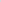 2.8. Материалы по обоснованию схемы территориального планирования муниципального района в виде карт отображают:1) границы поселений, входящих в состав муниципального района; 2) границы населенных пунктов, входящих в состав муниципального района;3) объекты капитального строительства, иные объекты, территории, зоны, которые оказали влияние на определение планируемого размещения объектов местного значения муниципального района, объектов федерального значения, объектов регионального значения, в том числе:- планируемые для размещения объекты федерального значения, объекты регионального значения в соответствии с документами территориального планирования Российской Федерации, документами территориального планирования Самарской области;- особые экономические зоны; - особо охраняемые природные территории федерального, регионального, местного значения;- территории объектов культурного наследия;- зоны с особыми условиями использования территорий;- территории, подверженные риску возникновения чрезвычайных ситуаций природного и техногенного характера;- иные объекты, иные территории и (или) зоны;4) границы лесничеств, лесопарков.2.9. Документирование сведений, содержащихся в материалах, входящих в состав схемы территориального планирования, осуществляется на бумажных и электронных носителях.Входящие в состав схемы территориального планирования карты, отображаемые на электронных носителях, формируются на базе слоев цифровой картографической основы (в том числе в векторном формате).3. Порядок подготовки и согласования схемы территориального планирования муниципального района, подготовка изменений и внесение их в схему территориального планирования муниципального района3.1. Подготовка проекта схемы территориального планирования муниципального района осуществляется в соответствии с требованиями раздела 1 настоящего Положения и с учетом региональных нормативов градостроительного проектирования Самарской области и местных нормативов градостроительного проектирования, а также с учетом предложений заинтересованных лиц.3.2. Решение о подготовке схемы территориального планирования муниципального района принимается Главой муниципального района Клявлинский Самарской области и оформляется постановлением администрации муниципального района Клявлинский Самарской области. 3.3.  Решение о подготовке схемы территориального планирования муниципального района подлежит опубликованию на официальном сайте муниципального района Клявлинский в сети Интернет (далее – официальный сайт).3.4. Решение о подготовке схемы территориального планирования муниципального района включает в себя, в том числе информацию:- о структурном подразделении, ответственном за подготовку проекта схемы территориального планирования муниципального района; - о времени, месте и сроках приема предложений заинтересованных лиц.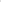 3.5. Подготовка проекта схемы территориального планирования муниципального района осуществляется в соответствии с требованиями к содержанию схемы и материалов по ее обоснованию, установленными статьей 19 Градостроительного кодекса.3.6.  Проект схемы территориального планирования муниципального района (проектные материалы текстовых и графических материалов утверждаемой части, а также обосновывающие материалы) подлежит опубликованию в порядке, установленном для официального опубликования муниципальных правовых актов, и размещается в федеральной государственной информационной системе территориального планирования не менее чем за три месяца до его утверждения, а в случаях, предусмотренных частью 2.1 статьи 12, частями 5.1 и 5.2 статьи 16, частями 6.1 и 6.2 статьи 21, частями 7.1 и 7.2 статьи 25 настоящего Кодекса, не менее чем за один месяц до их утверждения.3.7. Администрация муниципального района Клявлинский Самарской области уведомляет в электронной форме и (или) посредством почтового отправления органы государственной власти и органы местного самоуправления в соответствии со статьями 12, 16, 21 и 25 Градостроительного кодекса РФ об обеспечении доступа документов территориального планирования муниципального района и материалам по обоснованию таких проектов в информационной системе территориального планирования в трехдневный срок со дня обеспечения данного доступа.3.8. Проект схемы территориального планирования муниципального района до ее утверждения подлежит обязательному согласованию в порядке, утвержденном приказом Минэкономразвития России от 21.07.2016 № 460 «Об утверждении порядка согласования проектов документов территориального планирования муниципальных образований, состава и порядка работы согласительной комиссии при согласовании проектов документов территориального планирования».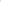 3.9. Проект схемы территориального планирования муниципального района подлежит согласованию с уполномоченным Правительством Российской Федерации федеральным органом исполнительной власти в следующих случаях:3.9.1. в соответствии с документами территориального планирования Российской Федерации планируется размещение объектов федерального значения на межселенной территории;3.9.2. предусматривается включение в соответствии с указанным проектом в границы населенных пунктов (в том числе образуемых населенных пунктов), земельных участков из земель лесного фонда;3.9.3. на территории муниципального района находятся особо охраняемые природные территории федерального значения;3.9.4. предусматривается размещение в соответствии с указанным проектом объектов местного значения муниципального района, которые могут оказать негативное воздействие на водные объекты, находящиеся в федеральной собственности.3.10. Проект схемы территориального планирования муниципального района подлежит согласованию с Правительством Самарской области в следующих случаях:3.10.1. предусматривается в соответствии с указанным проектом включение в границы населенных пунктов (в том числе образуемых населенных пунктов)  земельных участков из земель сельскохозяйственного назначения или исключение из границ таких населенных пунктов земельных участков, которые планируется отнести к категории земель сельскохозяйственного назначения;3.10.2. на территории муниципального района находятся особо охраняемые природные территории регионального значения.3.11. В случаях, предусмотренных подпунктами 3.9.1. и 3.10.2. раздела 3 настоящего Положения, проект схемы территориального планирования муниципального района подлежит согласованию в части возможного негативного воздействия планируемых для размещения объектов местного значения муниципального района на особо охраняемые природные территории федерального значения, особо охраняемые природные территории регионального значения.3.12. Проект схемы территориального планирования муниципального района подлежит согласованию с органами местного самоуправления поселений, входящих в состав муниципального района Клявлинский Самарской области, в части возможного влияния планируемых для размещения объектов местного значения муниципального района Клявлинский на социально-экономическое развитие поселений, возможного негативного воздействия данных объектов на окружающую среду на территориях этих поселений.3.13. Проект схемы территориального планирования муниципального  района подлежит согласованию с заинтересованными органами местного самоуправления муниципальных районов, имеющих общую границу с муниципальным районом Клявлинский Самарской области, в целях соблюдения интересов населения муниципальных образований при установлении на их территориях зон с особыми условиями использования территорий в связи с планируемым размещением объектов местного значения муниципального района Клявлинский Самарской области, при размещении объектов местного значения муниципального района Клявлинский Самарской области, которые могут оказать негативное воздействие на окружающую среду на территориях этих муниципальных образований.3.14. Иные вопросы, кроме указанных в пунктах 3.9. - 3.13. раздела 3 настоящего Положения, не могут рассматриваться при согласовании проекта схемы территориального планирования муниципального района.3.15. Срок согласования проекта схемы территориального планирования муниципального района не может превышать три месяца со дня поступления уведомления об обеспечении доступа к указанному проекту и материалам по его обоснованию в информационной системе территориального планирования в уполномоченный федеральный орган исполнительной власти, Правительство Самарской области, органы местного самоуправления поселений, входящих в состав муниципального района Клявлинский Самарской области, органы местного самоуправления муниципальных районов, имеющих общую границу с муниципальным районом Клявлинский Самарской области.3.16. В случае непоступления от указанных в пункте 3.15. раздела 3 настоящего Положения органов в установленный срок в администрацию муниципального района Клявлинский Самарской области заключений на проект схемы территориального планирования муниципального района такой проект считается согласованным с указанными органами.3.17. Заключения на проект схемы территориального планирования муниципального района могут содержать положения о согласии с проектом схемы территориального планирования муниципального района или несогласии с таким проектом с обоснованием принятых решений.3.18. В случае поступления от одного или нескольких указанных в пункте 3.15. раздела 3 настоящего Положения органов заключений, содержащих положения о несогласии с проектом схемы территориального планирования муниципального района с обоснованием принятых решений, Глава муниципального района Клявлинский Самарской области в течение тридцати дней со дня истечения установленного срока согласования такого проекта принимает решение о создании согласительной комиссии. Максимальный срок работы согласительной комиссии не может превышать три месяца.3.19. По результатам работы согласительная комиссия представляет Главе муниципального района Клявлинский Самарской области:- документ о согласовании проекта схемы территориального планирования муниципального района и подготовленный для ее утверждения проект схемы территориального планирования муниципального района с внесенными в него изменениями; - материалы в текстовой форме и в виде карт по несогласованным вопросам.3.20. Указанные в пункте 3.19. раздела 3 настоящего Положения документы, материалы могут содержать:3.20.1. Предложения об исключении из проекта схемы территориального планирования муниципального района материалов по несогласованным вопросам (в том числе путем их отображения на соответствующей карте в целях фиксации несогласованных вопросов до момента их согласования);3.20.2. План согласования указанных в подпункте 3.20.1. раздела 3 настоящего Положения вопросов после утверждения схемы территориального планирования муниципального района путем подготовки предложений о внесении в такую схему соответствующих изменений.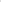 3.21. На основании документов и материалов, представленных согласительной комиссией, Глава муниципального района Клявлинский Самарской области вправе принять решение о направлении согласованного или не согласованного в определенной части проекта схемы территориального планирования муниципального района в Собрание представителей  муниципального района Клявлинский Клявлинский района или об отклонении проекта схемы территориального планирования муниципального района и о направлении его на доработку.3.22. Заинтересованные лица вправе представить свои предложения по проекту схемы территориального планирования муниципального района в сроки, предусмотренные п. 3.6. раздела 3 настоящего Положения.3.23. Схема территориального планирования муниципального района, в том числе внесение изменений в такую схему, утверждается решением Собрания представителей муниципального района Клявлинский.3.24. Схема территориального планирования и материалы по ее обоснованию муниципального района, в том числе решение об ее утверждении, подлежат опубликованию в порядке, установленном для официального опубликования муниципальных правовых актов, иной официальной информации, и размещаются на официальном сайте, а также в федеральной государственной информационной системе территориального планирования в срок, не превышающий 10 (десяти) календарных дней со дня ее утверждения.3.25. Администрация муниципального района Клявлинский  Самарской области направляет утвержденную схему территориального планирования в электронном виде или на бумажном носителе в министерство строительства Самарской области в двухнедельный срок после утверждения.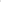 3.26. Правообладатели земельных участков и объектов капитального строительства, если их права и законные интересы нарушаются или могут быть нарушены в результате утверждения схемы территориального планирования муниципального района, вправе оспорить схему территориального планирования муниципального района в судебном порядке.3.27. Органы государственной власти Российской Федерации, органы государственной власти Самарской области, органы местного самоуправления, заинтересованные физические и юридические лица вправе представить в администрацию муниципального района Клявлинский Самарской области предложения о внесении изменений в схему территориального планирования муниципального района. Предложения должны содержать обоснования необходимости внесения в схему территориального планирования муниципального района соответствующих изменений.3.28.  Внесение изменений  в	схему	   территориального планирования муниципального района должно осуществляться в соответствии с требованиями, предусмотренными настоящим разделом и разделом 1 настоящего Положения.Порядок подготовки плана реализации схемы территориального планирования муниципального района4.1.  Реализация	схемы территориального планирования муниципального района осуществляется путем реализации схемы территориального планирования муниципального района осуществляется путем выполнения мероприятий, которые предусмотрены программами, утвержденными администрацией муниципального района и реализуемыми за счет средств местного бюджета, или нормативными правовыми актами администрации муниципального района, или в установленном администрацией муниципального района порядке решениями главных распорядителей средств местного бюджета, или инвестиционными программами организаций коммунального комплекса.4.2. В целях обеспечения устойчивого развития территории муниципального района, эффективного расходования бюджетных средств, реализации схемы территориального планирования муниципального района осуществляются следующие мероприятия:1) при подготовке проекта схемы территориального планирования - учет действующих программ, реализуемых за счет средств местного бюджета, решений органов местного самоуправления, иных главных распорядителей средств местного  бюджета, предусматривающих создание объектов местного значения, инвестиционных программ субъектов естественных монополий;2) после утверждения схемы территориального планирования:подготовка и принятие новых, корректировка действующих программ, реализуемых за счет средств местного бюджета, решений органов местного самоуправления, иных главных распорядителей средств местного бюджета, инвестиционных программ субъектов естественных монополий в части установления мероприятий по реализации схемы территориального планирования;приведение в соответствие с утвержденной схемой территориального планирования в двухмесячный срок с даты ее утверждения программ, реализуемых за счет средств местного бюджета, решений органов местного самоуправления, иных главных распорядителей средств местного бюджета, инвестиционных программ субъектов естественных монополий, принятых до утверждения схемы территориального планирования и предусматривающих создание объектов местного значения, подлежащих отображению в схеме территориального планирования, но не предусмотренных указанным документом территориального планирования;согласование проектов программ, реализуемых за счет средств местного  бюджета, решений органов местного самоуправления, иных главных распорядителей средств местного бюджета, изменений в указанные программы и решения, предусматривающих создание объектов местного значения, не предусмотренных схемой территориального планирования;внесение изменений в схему территориального планирования в случае, если программы, реализуемые за счет средств местного бюджета, решения органов местного самоуправления, иных главных распорядителей средств местного бюджета, предусматривающие создание объектов местного значения, инвестиционные программы субъектов естественных монополий приняты после утверждения схемы территориального планирования и предусматривают создание объектов местного значения, подлежащих отображению в схеме территориального планирования, но не предусмотренных указанным документом территориального планирования, в пятимесячный срок с даты утверждения таких программ и принятия таких решений.4.3. Структурное подразделение администрации, уполномоченное в области градостроительной деятельности, при осуществлении согласования предварительно согласовывает возможность размещения и местоположение объектов местного значения с учетом:анализа использования соответствующей территории, возможных направлений ее развития и прогнозируемых ограничений ее использования;оценки возможного влияния планируемых для размещения объектов местного значения на комплексное развитие соответствующей территории.4.4. Утверждение программ, реализуемых за счет средств местного бюджета, решений органов местного самоуправления, иных главных распорядителей средств местного бюджета, предусматривающих создание объектов местного значения и прошедших процедуру согласования, инвестиционных программ субъектов естественных монополий является основанием для разработки проекта изменений в схему территориального планирования.4.5. Отдел архитектуры и градостроительства администрации муниципального района Клявлинский - структурное подразделение администрации, уполномоченное в области градостроительной деятельности (далее – отдел архитектуры и градостроительства администрации), осуществляет мониторинг реализации схемы территориального планирования Самарской области.4.6. Мониторинг реализации схемы территориального планирования включает сбор, анализ, систематизацию и обновление информации:1) о выполнении реализуемых за счет средств местного бюджета мероприятий, предусмотренных утвержденными программами, решениями главных распорядителей средств местного бюджета, инвестиционными программами субъектов естественных монополий:по подготовке и утверждению документации по планировке территории в соответствии с документами территориального планирования;по принятию в порядке, установленном законодательством Российской Федерации, решений о резервировании земель, об изъятии, в том числе путем выкупа, земельных участков для государственных нужд, о переводе земель или земельных участков из одной категории в другую;по созданию объектов регионального значения на основании документации по планировке территории;2) о состоянии и использовании территории муниципального района, тенденциях градостроительного развития и влиянии реализации схемы территориального планирования на комплексное развитие муниципального района;3) о социально-экономических факторах развития муниципального района, обуславливающих необходимость внесения изменений в схему территориального планирования;4) об изменении программ, реализуемых за счет средств местного бюджета, решений органов местного самоуправления, иных главных распорядителей средств местного бюджета, предусматривающих создание объектов местного значения, инвестиционных программ субъектов естественных монополий;5) об изменении границ муниципальных образований муниципального района;6) об объектах капитального строительства, иных объектах, территориях, зонах, которые оказали влияние на определение в схеме территориального планирования муниципального района планируемого размещения объектов местного значения, в том числе:а) о планируемых для размещения объектах федерального значения, объектах регионального значения, объектах местного значения в соответствии с документами территориального планирования Российской Федерации, документами территориального планирования других субъектов Российской Федерации, документами территориального планирования муниципальных образований Самарской области;б) об особых экономических зонах;в) об особо охраняемых природных территориях федерального, регионального, местного значения;г) о территориях объектов культурного наследия;д) о зонах с особыми условиями использования территорий;е) о территориях, подверженных риску возникновения чрезвычайных ситуаций природного и техногенного характера;ж) об иных объектах, иных территориях и (или) зонах;7) о подготовке документов территориального планирования, градостроительного зонирования и документации по планировке территорий муниципальных образований муниципального района, включая анализ указанных документов на предмет соблюдения интересов муниципального района по размещению объектов местного  значения, предусмотренных схемой территориального планирования.4.7.. В целях осуществления мониторинга реализации схемы территориального планирования органы местного самоуправления подготавливают и представляют в отдел архитектуры и градостроительства администрации, информацию, на основании которой отдел архитектуры и градостроительства администрации, ежегодно не позднее 1 марта текущего года, следующего за отчетным, подготавливает и утверждает отчет о реализации схемы территориального планирования согласно приложению 1 к настоящему положению.Приложение 1 к Положению о составе, порядке подготовки  и согласования схемы территориального планирования муниципального района Клявлинский, порядке подготовки изменений и внесения их в схему территориального планирования, и реализации схемы территориального планированияОтчет о реализации схемы территориального планирования  муниципального района Клявлинский Самарской областиза ____ годГлава муниципального района Клявлинский                      И.Н.Соловьев Мероприятие схемыМестоположение объектаДата исполненияСтоимость работ 